Gartengrasmücke Sylvia borin 					Bericht 2011-2016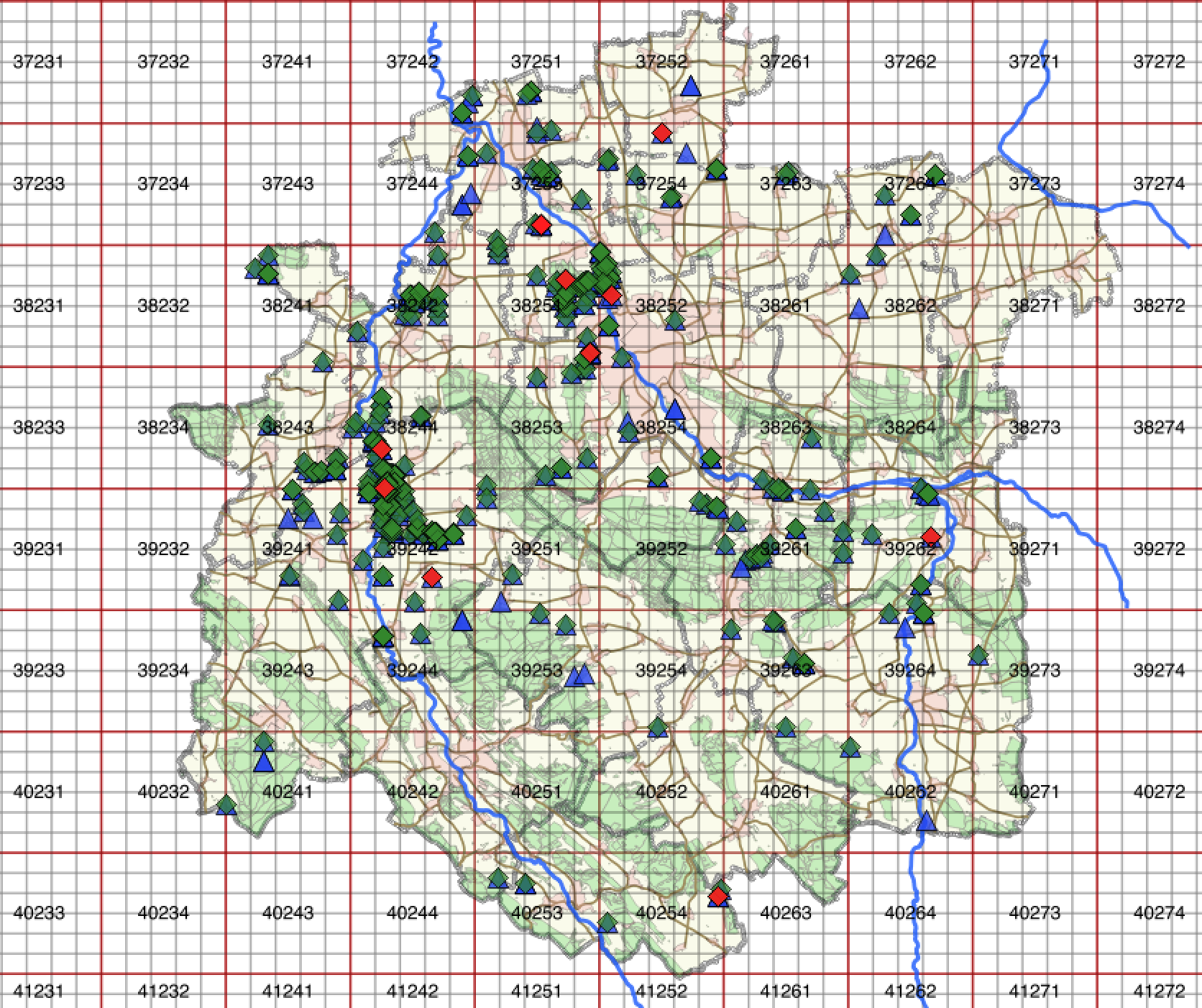 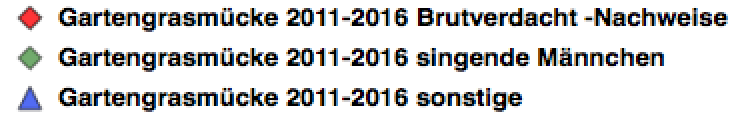 Abb. 1: Gartengrasmücke 2011-2016 Verbreitung der MeldungenEs gab 730 Meldungen in den Jahren 2011 - 2016, davon wurden 640 (86,7%) als singende Männchen registriert. Es gab keine Meldungen von sicheren Bruten und lediglich 11 mit Brutverdacht. Tab. 1: Gartengrasmücke 2011-2016 Verteilung der Meldungen nach Jahren2011Erste Meldungen29.04.2011	3 Ex. NSG "Gronauer Masch". Hill02.05.2011	2 Ex. NSG "Gronauer Masch". WeinholdLetzte Meldungen26.07.2011	1 Ex. NSG "Gronauer Masch". Weinhold28.09.2011	1 Ex. Hildesheim Klusburg. Hill 2012Erste Meldungen15.04.2012	1 Ex. Hildesheim Itzum Süd. Breede30.04.2012	1 Ex. Hildesheim Klusburg. HillLetzte Meldungen17.07.2012	1 Ex. Osterberg: NSG "Lange Dreisch und Osterberg" (HA 218), Osterberg. Hill22.07.2012	1 Ex. Nordstemmen Kiesteiche Nord: West Teich. Beuger2013Erste Meldungen01.05.2013	1 Ex. NSG "Gronauer Masch". E. Göttgens01.05.2014	1 Ex. Derneburger Teiche, Holle. KellnerLetzte Meldungen21.08.2014	1 Ex. Entenfang: Ruderalfläche, Nordstemmen. Hill15.09.2014	1 Ex. Gronauer Masch Unter dem Uthberg. E. Göttgens2014Erste Meldungen23.04.2014	1 Ex. Hallerniederung, Nordstemmen. Lieber24.04.2014	1 Ex. Nordstemmen Kiesteiche Nord: West Teich. BeugerLetzte Meldungen23./24.07.2014	1 Ex. Gronauer Masch Unter dem Uthberg. Weinhold2015Erste Meldungen18.04.2015	1 Ex. Nordstemmen Nord. Beelte24.04.2015	1 Ex. Hotteln Streuobstwiesen, Bad Salzdetfurth. HillLetzte Meldungen26.07.2015	1 Ex. Gronauer Masch Kiesteiche: Ost. Weinhold14.09.2015	1 Ex. Hildesheimer Wald: Bad Salzdetfurth Nord. Dense2016Erste Meldungen01.05.2016	1 Ex. Osterberg: Nord, Hildesheim. Bologna01.05.2016	1 Ex. Gronauer Masch Unter dem Uthberg. E. GöttgensLetzte Meldungen05.08.2016	1 Ex. Ahrbergen Kiesteiche: Teich an B6, Giesen. Beuger23.08.2016	1 Ex. Hildesheim Klusburg. HillDie Pentaden Maxima in Abb. 2 der jahreszeitlichen Verteilung gehen auf Flächenerfassungen singender Männchen zurück. Hill zählte 14 singende Männchen im Giesener Wald am 4. Mai 2014. Beuger hörte 8 singende Männchen in der Hallerniederung bei Adensen am 22. Mai 2016.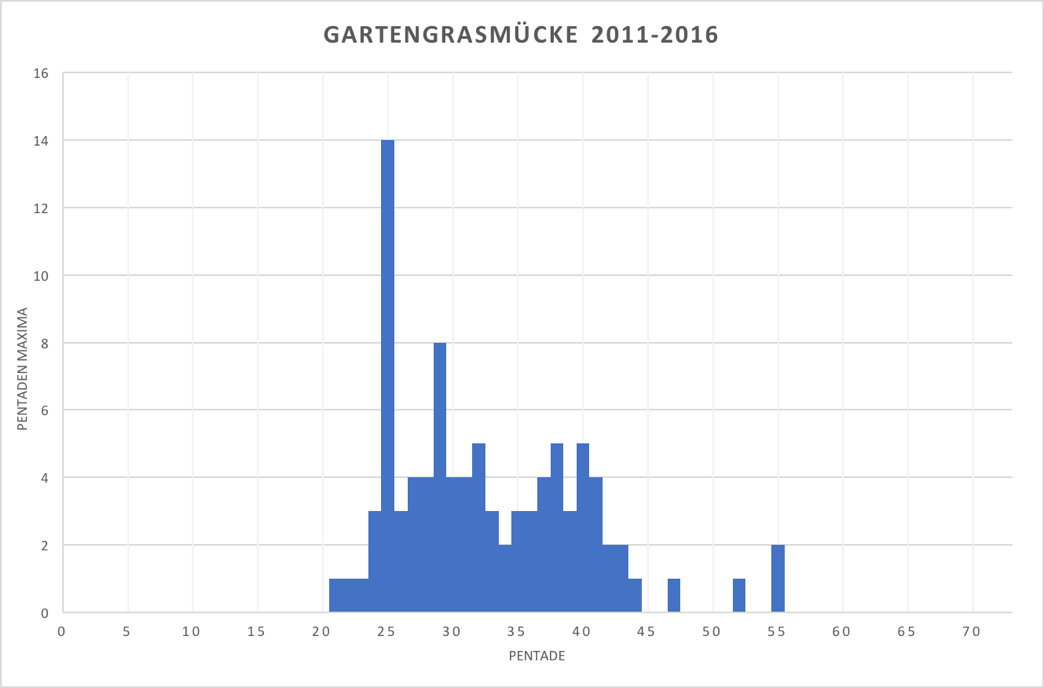 Abb. 2: Gartengrasmücke 2011-2016 Jahresverteilung © Ornithologischer Verein zu HildesheimJahrAnzahl der MeldungenBrutverdachtSingende20118447720128236820131493126201414511342015140-1222016130-112